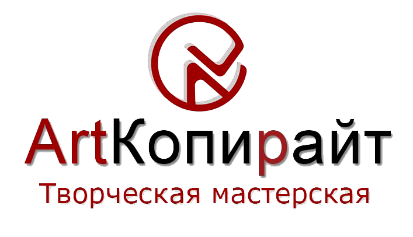 НАШИ ДАЛЬНЕЙШИЕ ДЕЙСТВИЯ:Пишем текст согласно заполненному брифуОтсылаем на согласованиеВыполняем правки (если они есть)Размещаем на Ваш сайт.БРИФБРИФБРИФЗаполните бриф как можно подробнее. Это поможет точнее передать нужную информацию и сэкономить время.Заполните бриф как можно подробнее. Это поможет точнее передать нужную информацию и сэкономить время.Заполните бриф как можно подробнее. Это поможет точнее передать нужную информацию и сэкономить время.Заполните бриф как можно подробнее. Это поможет точнее передать нужную информацию и сэкономить время.Заполните бриф как можно подробнее. Это поможет точнее передать нужную информацию и сэкономить время.БЛОК 1БЛОК 1ИНФОРМАЦИЯ О КОМПАНИИИНФОРМАЦИЯ О КОМПАНИИВопросВопросПримерПримерВопросВопросПримерПример11Наименование Вашей компании (для упоминания в тексте желательно несколько вариантов)Наименование Вашей компании (для упоминания в тексте желательно несколько вариантов)Например, ArtКопирайт, творческая мастерская ArtКопирайт, artcopy.by Например, ArtКопирайт, творческая мастерская ArtКопирайт, artcopy.by Ответ:Ответ:Ответ:Ответ:Ответ:Ответ:2Товары/услуги, предлагаемые компаниейТовары/услуги, предлагаемые компаниейТовары/услуги, предлагаемые компаниейУслуги копирайтинга, написание текстов, корректура, редактура.Услуги копирайтинга, написание текстов, корректура, редактура.Ответ:Ответ:Ответ:Ответ:Ответ:Ответ:3Целевая аудиторияЦелевая аудиторияЦелевая аудиторияНапример, крупный, средний, малый бизнес/ женщины/ мужчины/студенты и т. д.Например, крупный, средний, малый бизнес/ женщины/ мужчины/студенты и т. д.Ответ:Ответ:Ответ:Ответ:Ответ:Ответ:4Ссылки на сайты конкурентовСсылки на сайты конкурентовСсылки на сайты конкурентовСсылки на сайты конкурентовСсылки на сайты конкурентовОтвет: Ответ: Ответ: Ответ: Ответ: Ответ: 5Преимущества деятельности, УТП, отличия от конкурентовПреимущества деятельности, УТП, отличия от конкурентовПреимущества деятельности, УТП, отличия от конкурентовНапример, при заключении договора на написание 5 и более текстов предоставляем скидку 15%Например, при заключении договора на написание 5 и более текстов предоставляем скидку 15%Ответ: Ответ: Ответ: Ответ: Ответ: Ответ: 6Какая информация должна быть в тексте обязательноКакая информация должна быть в тексте обязательноКакая информация должна быть в тексте обязательноСтатьи уникальны на 100%, написаны грамотно и интересно.Статьи уникальны на 100%, написаны грамотно и интересно.Ответ: Ответ: Ответ: Ответ: Ответ: Ответ: 7Какой информации быть НЕ должноКакой информации быть НЕ должноКакой информации быть НЕ должноНельзя писать, что у нас низкие цены. Нельзя писать, что у нас низкие цены. Ответ:Ответ:Ответ:Ответ:Ответ:Ответ:БЛОК 2БЛОК 2СТИЛЬ ТЕКСТАСТИЛЬ ТЕКСТАСТИЛЬ ТЕКСТА1.Художественный1.Художественный1.ХудожественныйОтвет: 1 или 2Это город-сказка, состоящий из дворцов немыслимой красоты, полный волшебного горного воздуха и размеренной праздности. Читайте о сказочном городе, о том, почему именно здесь встречаются аристократы со всей Европы! Смотрите потрясающие оригинальные фото!Ответ: 1 или 2Это город-сказка, состоящий из дворцов немыслимой красоты, полный волшебного горного воздуха и размеренной праздности. Читайте о сказочном городе, о том, почему именно здесь встречаются аристократы со всей Европы! Смотрите потрясающие оригинальные фото!2.Информативный2.Информативный2.ИнформативныйАрматуру используют в жилищном и промышленном строительстве. Металлический каркас применяется при изготовлении бетона для упрочнения фундамента, благодаря чему здание долго и надежно служит.Арматуру используют в жилищном и промышленном строительстве. Металлический каркас применяется при изготовлении бетона для упрочнения фундамента, благодаря чему здание долго и надежно служит.БЛОК 3ТИП ТЕКСТАНужно или нет обращение к посетителям сайта?Ответ: Да или нетМы напишем именно то, что Вы хотите.Должен ли быть призыв к покупке товара/услуги?Заказывайте тексты у нас, они привлекают потребителей!